New Hampshire Office of Highway Safety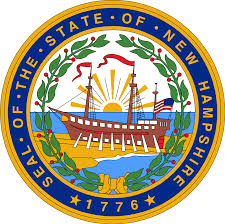 33 Hazen Drive1st. Floor, Rm 109AConcord, NH    03305Telephone:  603-271-2131Application Form FFY 2018 Equipment GrantApplication Due: April 15, 2017Part I Contact InformationPart II Department and Community Profile Part III Local Crash and Enforcement Statistics  This section must be filled out completely for all project applications.  If data is unavailable insert (N/A) for not available.  Part IV Total Number of SummonsesPart V Equipment JustificationPart VI BudgetApplicant Agency and Street AddressApplicant Agency and Street AddressDUNS#	SAM Registration Expiration:DUNS#	SAM Registration Expiration:Chief’s First NameChief’s Last NameChief’s TelephoneChief’s Email AddressGrant Contact’s First NameGrant Contact’s Last NameGrant Contact’s TelephoneGrant Contacts Email AddressPopulation of your city or townNumber of full-time officers in your city or townNumber of part-time officers in your city or townDid your department receive a grant in 2015 or 2016?If your department received a grant in 2015 or 2016, were all funds used? If not, please explain why. 2014201520163 Year AverageTotal CrashesInjury CrashesFatal CrashesCrashes involving PedestriansCrashes involving Bicycles Pedestrian FatalitiesBicycle Fatalities Agency Summons Data201420152016TOTALSAll Traffic SummonsCrosswalk Violation SummonsJay Walking SummonsOther Bicycle or Pedestrian-related SummonsWhat is the Equipment you need to purchase?  Please list each pieceHow many do you intend to purchase? How will this equipment help with traffic safety enforcement?  Please be specific.  Equipment must tie into enforcement efforts. Please complete the budget below. NOTE:  For any equipment that is greater than $5,000 you must submit written documentation that the equipment is “Buy America Compliant”.  Your Grant Application will not be processed without it. 